Урок по теме «Двоичная система счисления» с использованием кейс-метода (информатика  9 класс).Цели урока: Обучающая – формирование новых знаний, умений и навыков по теме “Двоичная система счисления”, осознанное понимание представления чисел в двоичной системе счисления, перевода десятичных чисел в двоичную систему счисления, контроль за усвоением учебного материала. Развивающая – развивать мышление учащихся посредством анализа, сравнения и обобщения изучаемого материала, самостоятельность, развитие речи;Воспитательная – активизация познавательной и творческой активности учащихся, воспитание чувства ответственности, коммуникативности.Тип урока: изучение нового материала.Вид урока: комбинированный, продолжительность 40 минут.Возраст учащихся: 9 класс.Оборудование урока: Компьютер с видеопроектором;Презентация ЦОР;Карточки с заданиями;Листы для решения заданий.Ход урока.1. Организационный момент. (2мин.)2. Подготовка к восприятию нового материала, мотивация. (33 мин.)Сегодня на уроке вы узнаете, почему иногда 1+1=10, сможете проявить навыки не только по информатике, но и по  математике и попробовать себя в роли учителя. III. Рефлексия (5 мин.)Литература: Учебник Семакин И.Г. и др. Информатика и ИКТ. 9 класс М.:БИНОМ. Лаборатория знаний, 2009 Семакин И.Г. и др. Преподавание базового курса информатики в средней школе: методическое пособие М.:БИНОМ. Лаборатория знаний, 2009УчительУченикиКомпьютер1. С каким универсальным техническим устройством мы работаем на уроках информатики?Это устройство называется компьютер.2. Для чего была изобретена ЭВМ?ЭВМ изобретена для работы с числами3. Зачем нужны числа?Для практически4. На каком школьном учебном предмете вас учат работать с числами?С числами работаем на математике.5. Сколько цифр используется для представления чисел?100,1,2,3,4,5,6,7,8,96. Какие сигналы используются в компьютере и как они обозначаются?включено, выключено; 0,17. Сколько цифр используется?Это двоичная система счисления.9. Тема сегодняшнего урока?“Двоичная система счисления”10. Попробуйте поставить задачи урока.Научиться работать с двоичными числами:Переводить из двоичной в десятичную СС;Переводить из десятичной в двоичную СС;Изучить арифметику двоичных чисел (сложение и вычетание).11. Вспомним принцип записи числа в десятичной СС. Число 333 Представьте это число в виде суммы разрядных единицЭтот факт выражаем равенством: 33310=3*102 +3*101+3*100 Это развернутая форма записи многозначного числа. Договорились основание записывать подстрочно. (Презентация, слайд 4)333=300+30+312. Для реализации поставленных нами сегодня целей мы с вами разделимся на четыре группы. Каждая группа реализует свою задачу:Первая группа познакомится с переводом из двоичной СС в десятичную СС, вторая – с переводом из десятичной в двоичную, третья с арифметикой двоичных чисел (сложение), четвертая - с арифметикой двоичных чисел (вычитание). Для этого каждая группа занимает место за компьютером, на котором вам предлагается ознакомиться с примерами решения поставленных задач. Ваша задача разобраться в этом решении, самим решить два примера и сделать вывод. На это вам отводится 10-12 минут. Можно приступить к работе. 
( Учитель во время работы учеников в группах подходит к каждой группе и консультирует их по возникшим вопроса.  По истечению времени один представитель из группы выходит к доске и представляет результат их работы с объяснением решения. Остальные ученики записывают алгоритм решения к себе в тетрадь.)Чтобы перевести из двоичной СС в  десятичную СС, нужно записать развернутую запись числа и произвести арифметические действия.Решение:111012=1*24+ 1*23 +1*22+0*21+ 1*20 =16+8+4+1=291010010012=1*26 +0*25+0*24+ 1*23 +0*22+0*21+ 1*20Чтобы перевести из десятичной СС в двоичную СС, нужно разделить это число на 2, остаток обвести в кружок, затем те же действия произвести над частным, до тех пор, пока частное не будет меньше 2.Решение:Чтобы уметь складывать двоичные числа нужно знать правила сложения в двоичной СС.Решение:Чтобы уметь вычитать двоичные числа нужно знать правила сложения в двоичной СС.Решение:
1 группа: 
http://files.school-collection.edu.ru/dlrstore/1a264912-eca9-4b45-8d77-c3655b199113/9_110.swfРешить самостоятельно: 111012 =Х10100102= Х102 группа:http://files.school-collection.edu.ru/dlrstore/78ba290c-0f7c-4067-aaf4-d72f40f49f3b/9_109.swfРешить самостоятельно:3710=Х2192 =Х23 группа:http://files.school-collection.edu.ru/dlrstore/8bb7eefa-4ed9-43fe-aebe-4d6ac67bc6ec/9_112.swfhttp://files.school-collection.edu.ru/dlrstore/67cbf74b-f85a-4e9d-88c5-58f203fb90ce/9_113.swfРешить самостоятельно: 101012 +1012 =? 11112 +112 =?4 группа:http://files.school-collection.edu.ru/dlrstore/8bb7eefa-4ed9-43fe-aebe-4d6ac67bc6ec/9_112.swfhttp://files.school-collection.edu.ru/dlrstore/67cbf74b-f85a-4e9d-88c5-58f203fb90ce/9_113.swfРешить самостоятельно: 101012 -1012 =? 11112 -112 =?УчительУченикиЧто такое двоичные числа?Числа, в записи которых используется только 0 и 1.Как перевести из десятичной СС в двоичную ССЧтобы перевести из десятичной СС в двоичную СС, нужно разделить это число на 2, остаток обвести в кружок, затем те же действия произвести над частным, до тех пор, пока частное не будет меньше 2.Как перевести из двоичной СС в десятичную ССЧтобы перевести из двоичной СС в  десятичную СС, нужно записать развернутую запись числа и произвести арифметические действия.Сегодня все активно работали, поэтому можно поставить вам отличные оценки.Домашнее задание: пар. 16  стр. 100 (номера 4,5,6 письм.)Спасибо за урок.Запись домашнего задания.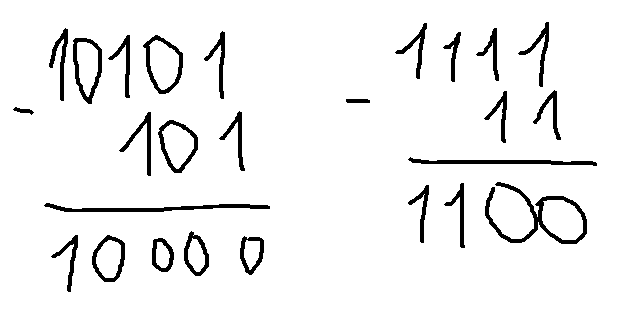 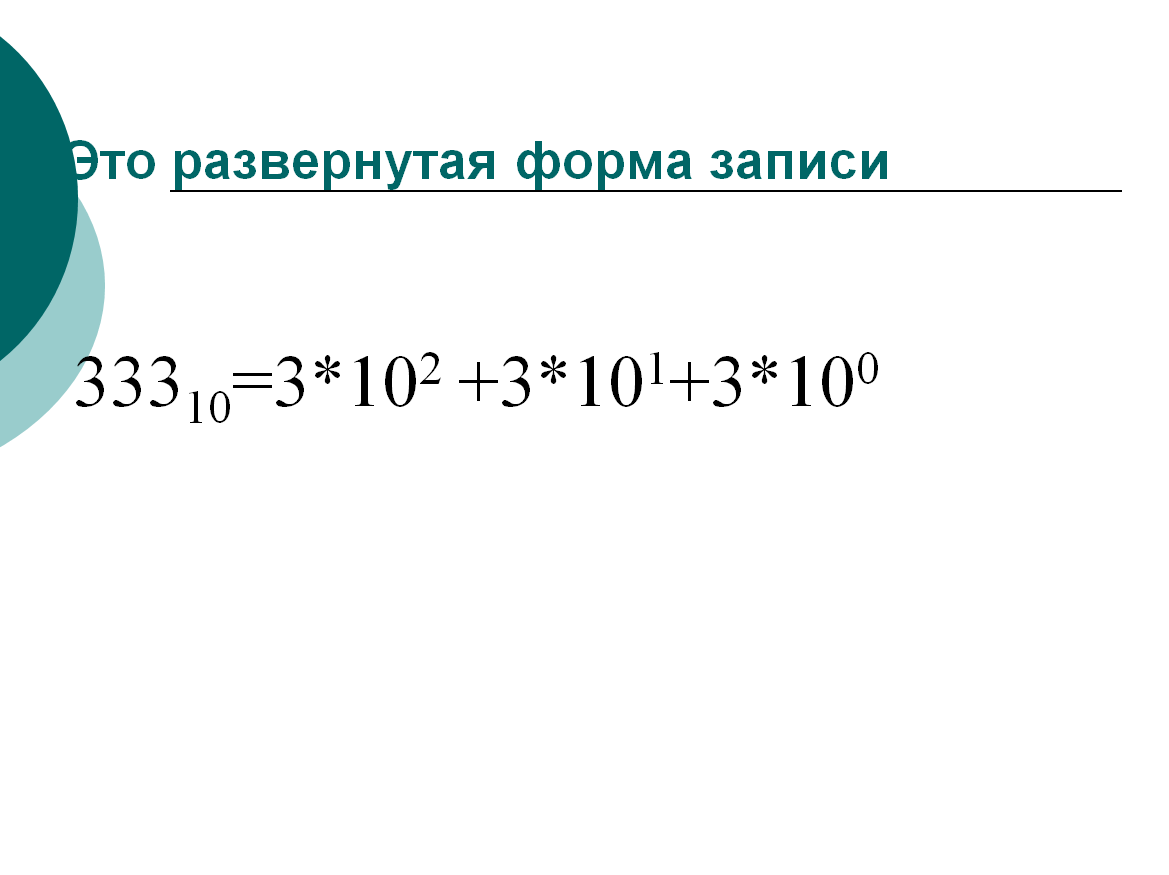 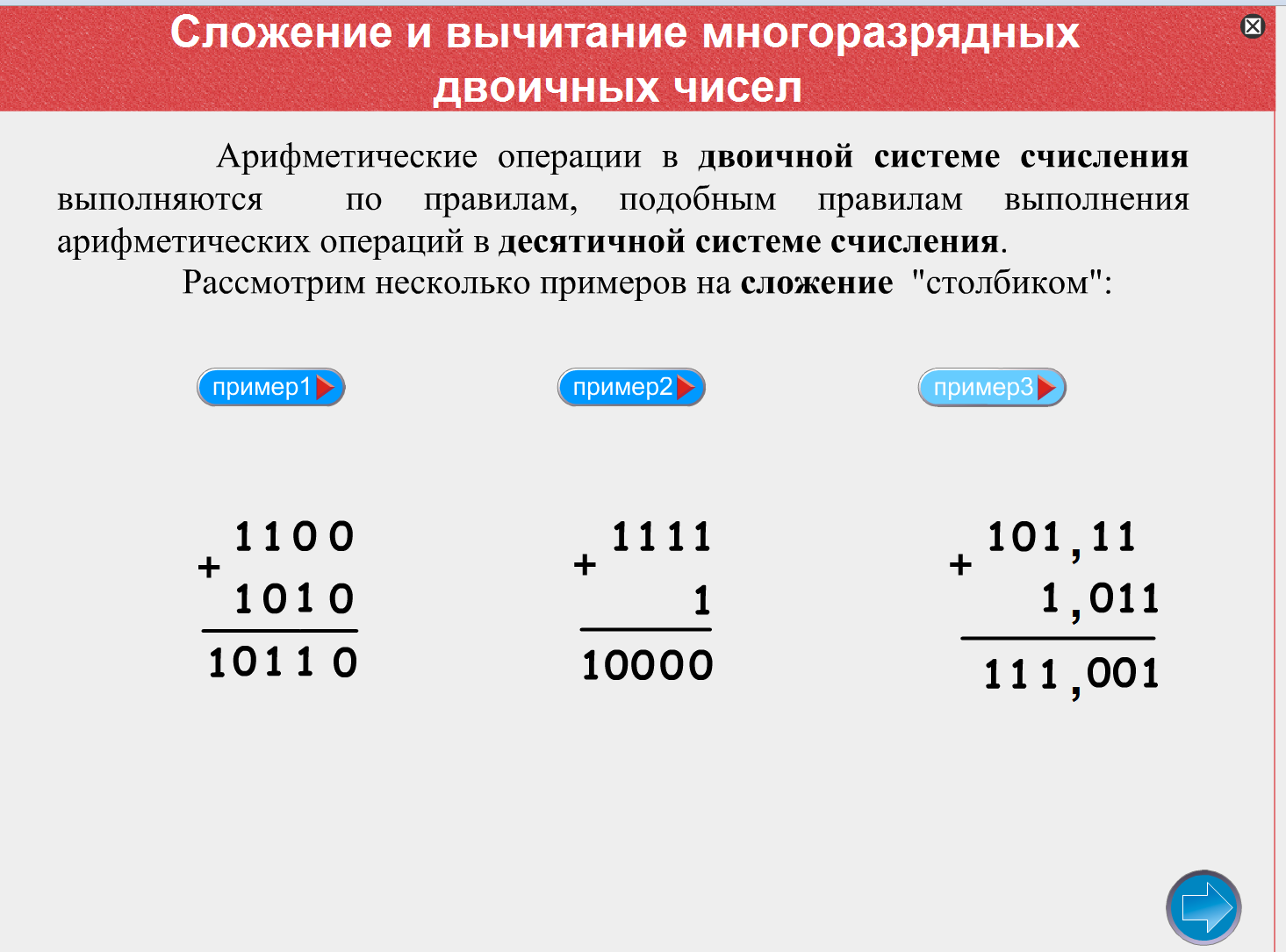 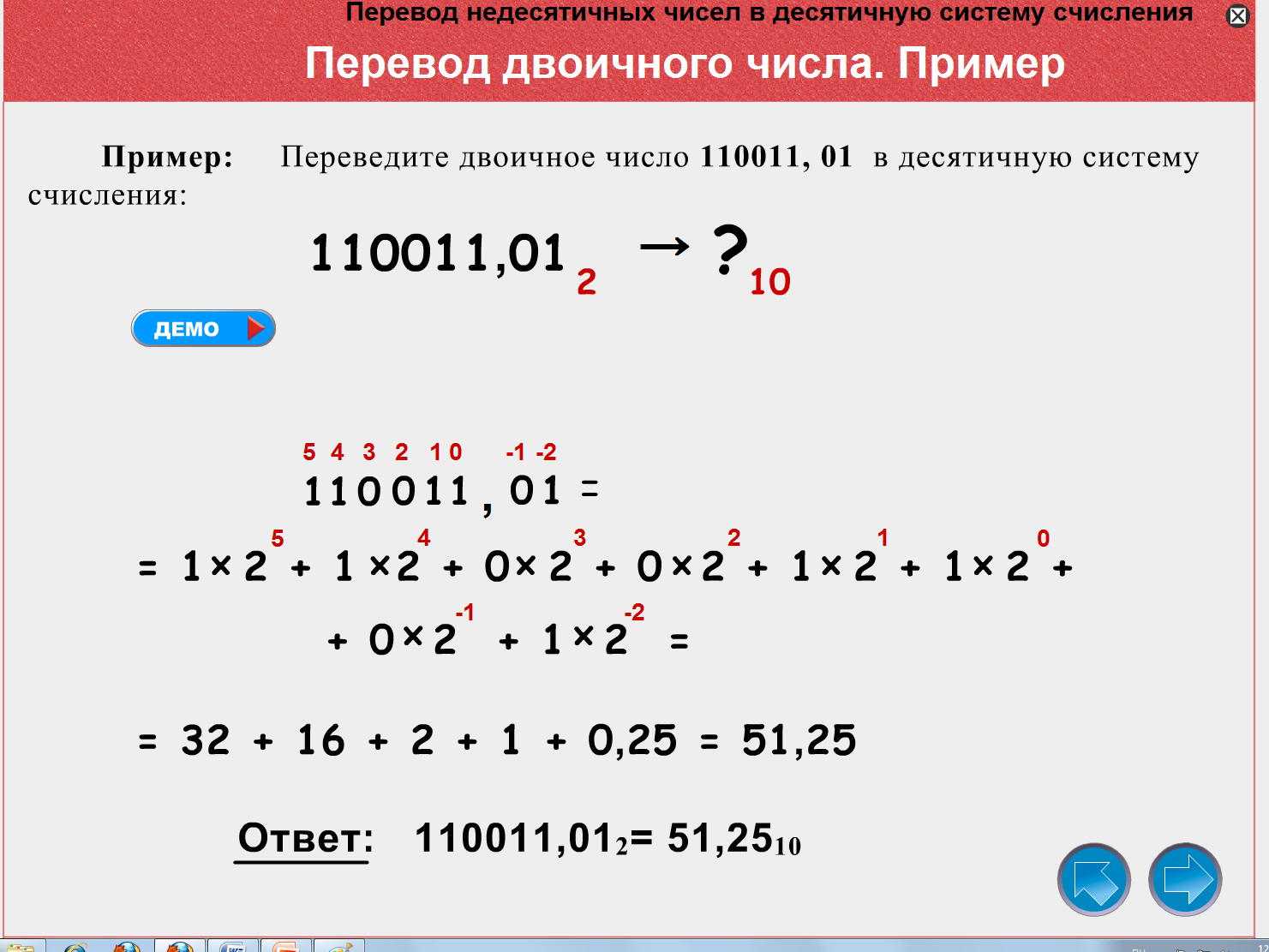 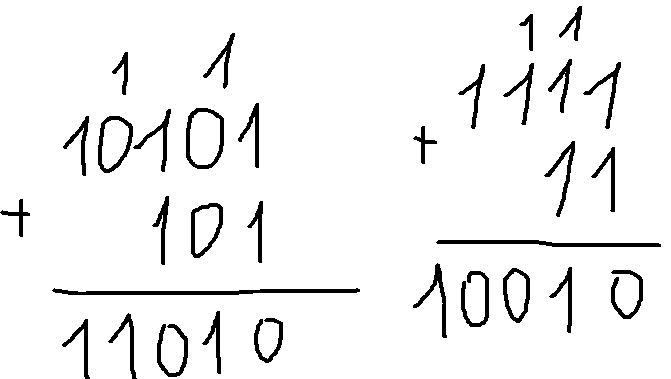 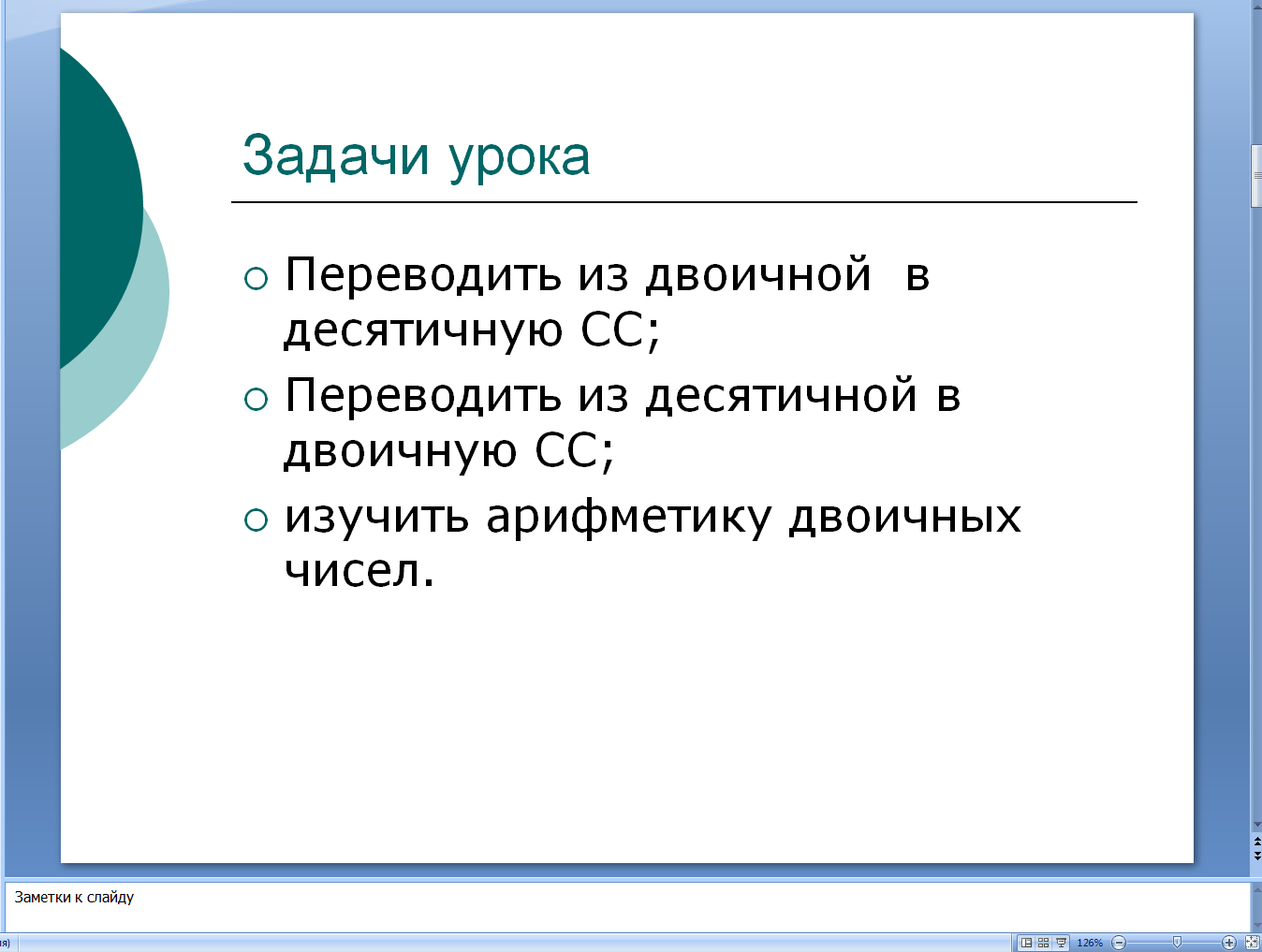 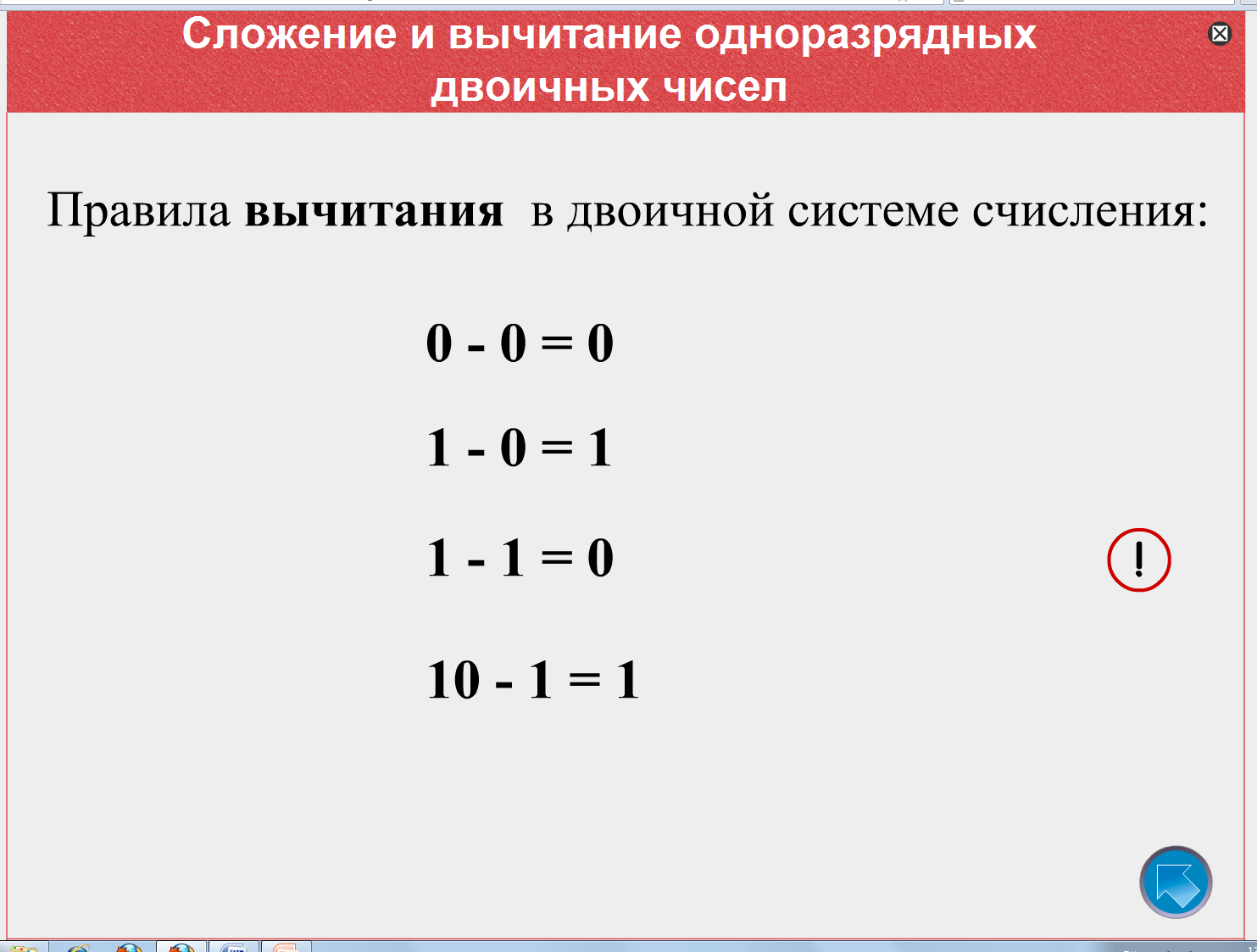 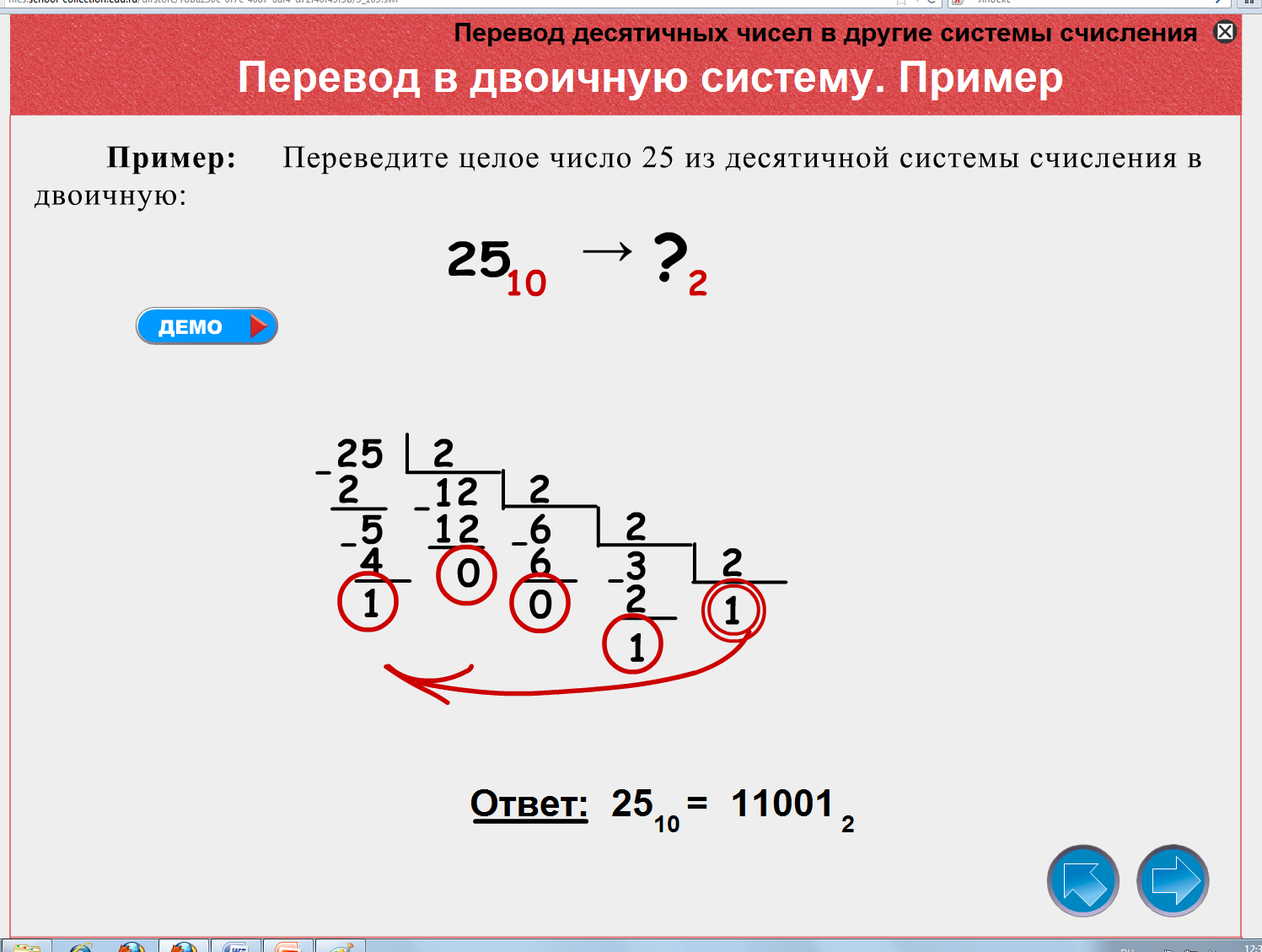 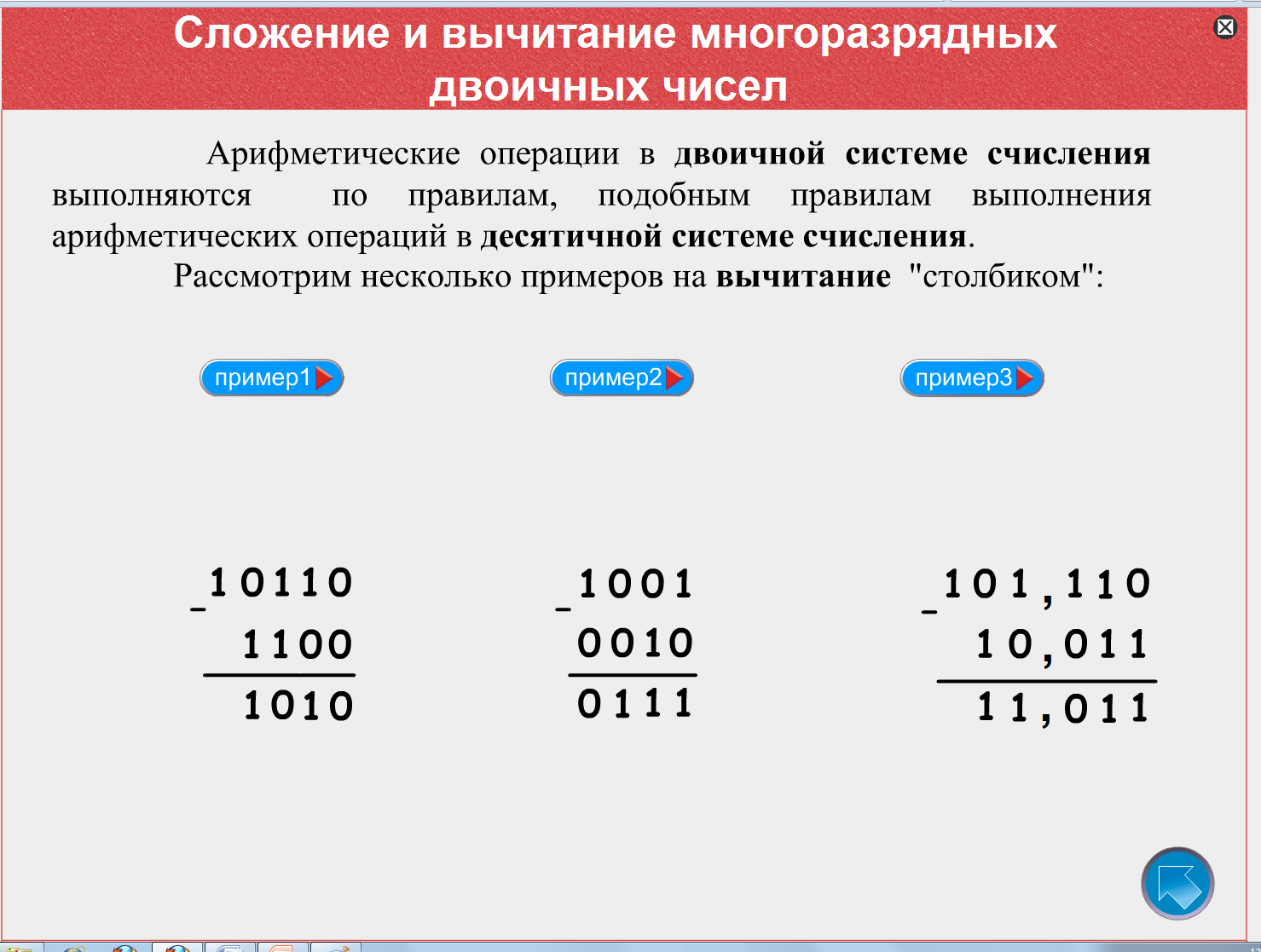 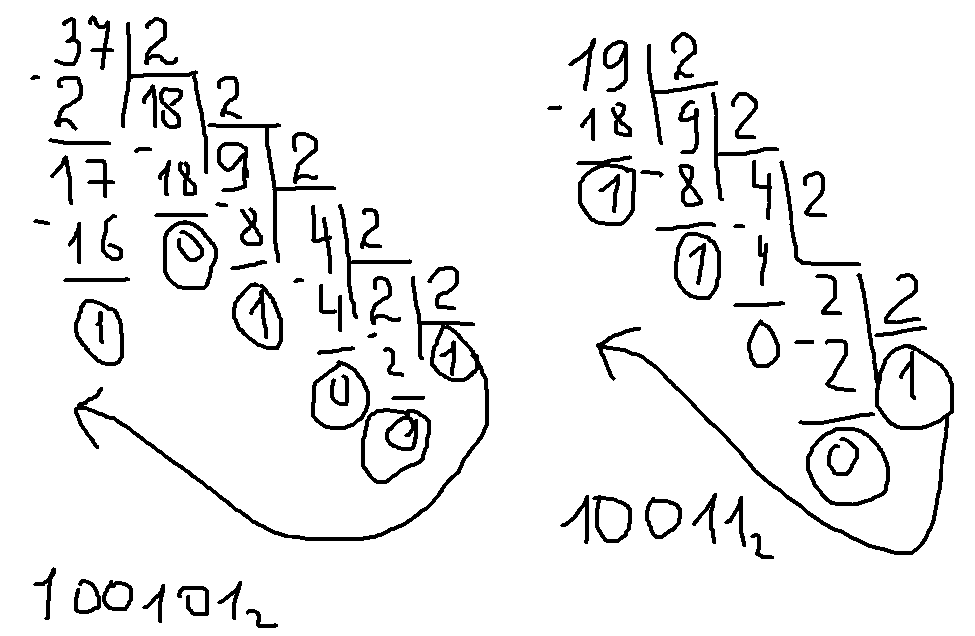 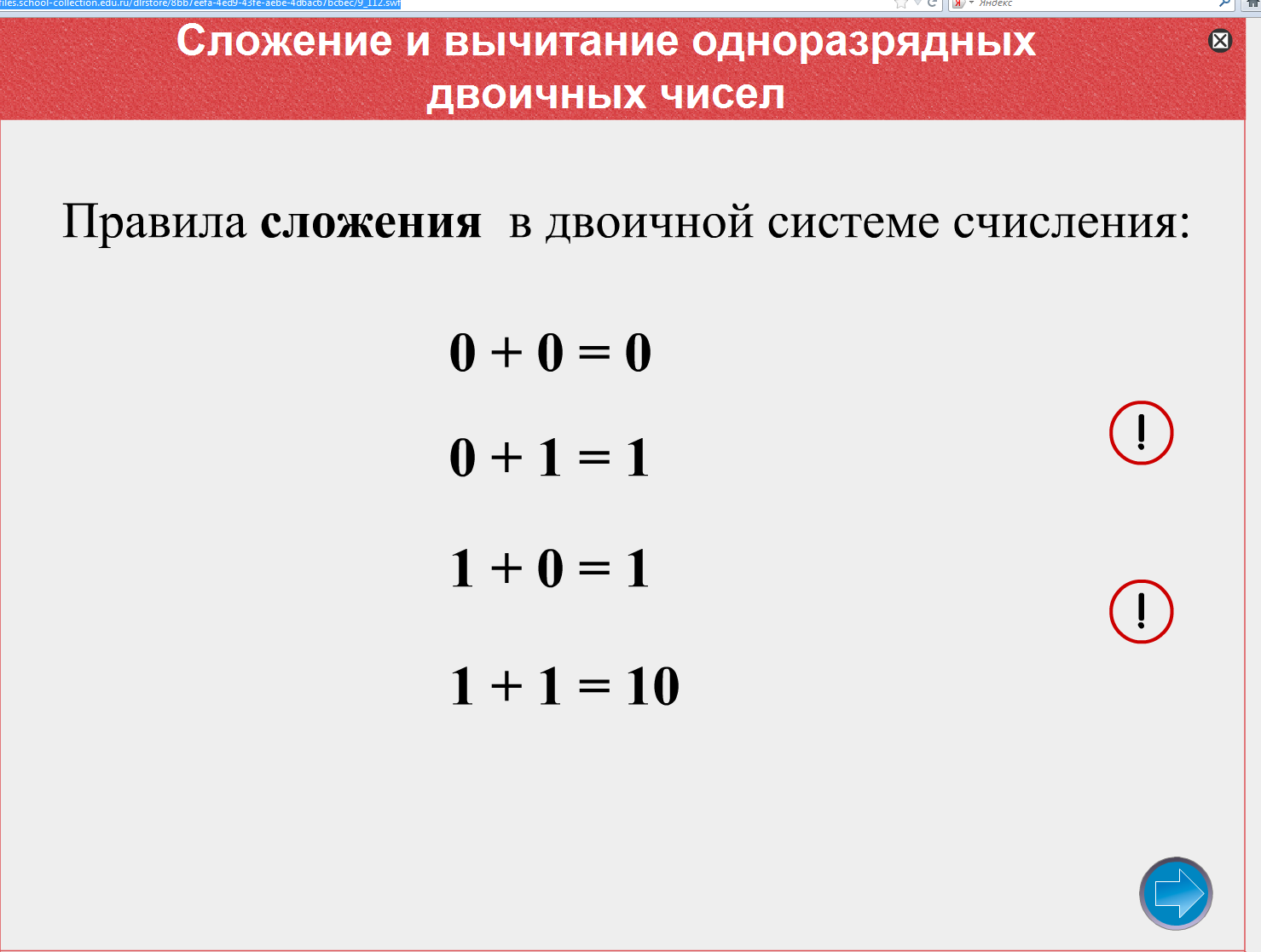 